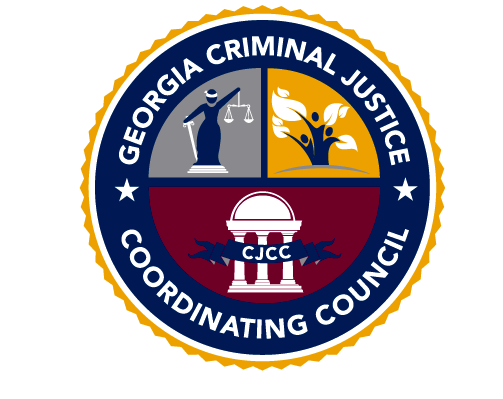 CRIMINAL JUSTICE COORDINATING COUNCILVICTIM ASSISTANCE DIVISIONFVPSA Quarterly Activities Narrative ReportSubgrant Number:Subgrantee:   Reporting Period: